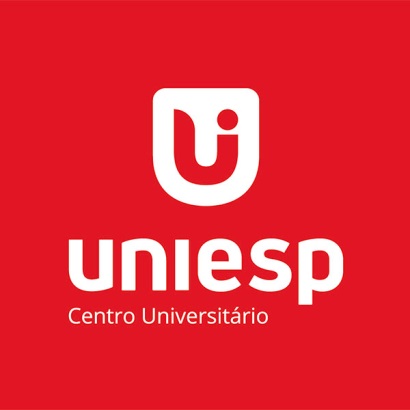 TERMO DE CONSENTIMENTO LIVRE E ESCLARECIDOPrezado discente:  Este documento que você está lendo é chamado de Termo de Consentimento Livre e Esclarecido (TCLE). Ele contém explicações sobre o estudo que você está sendo convidado a participar. Este estudo é intitulado “OPINIÕES DOS DISCENTES DE ENFERMAGEM SOBRE AULAS REMOTAS ” e está sendo desenvolvido pela graduanda em Enfermagem Thayná Milena de Oliveira da Silva, Kézia Raquel Gomes da Silva e Yasmin Palyohanne Ezequiel da Silva sob a supervisão das Profs. Emmanuela Costa de Medeiros, Suzana Araújo de Mâcedo e Karelline Izaltemberg V. RosenstockO objetivo deste estudo é relatar a opinião dos discentes de enfermagem sobre aulas sobre aulas remotas. Sua participação consiste em responder um questionário composto por questões objetivas e subjetivas.Este estudo não apresenta risco para o participante. Caso esse procedimento possa gerar algum tipo de constrangimento, você não precisa realizá-lo.Sua participação poderá ajudar a contribuir para a melhoria dos futuros profissionais da saúde.Seus dados serão manuseados somente pelos pesquisadores e não será permitido o acesso a outras pessoas.  Os resultados deste trabalho poderão ser apresentados em encontros ou revistas científicas, entretanto, ele mostrará apenas os resultados obtidos como um todo, sem revelar seu nome, instituição a qual pertence ou qualquer informação que esteja relacionada com sua privacidade.  Projeto aprovado pelo Comitê de Ética em Pesquisa do Instituto de    Educação Superior da Paraíba – CEP/IESP/FATECPB, telefone 2106-3849, e-mail: comiteiesp@gmail.com    Você aceita participar desta pesquisa? ( ) sim( ) nãoRelacionado ao tema OPINIÕES DOS DISCENTES DE ENFERMAGEM EM RELAÇÃO A AULAS REMOTAS, responda as seguintes questões:Iniciais do seu nome:Idade: Sexo: FCurso: Período: Questão 1. Na sua opinião, numa escala de 0 a 3 (sendo 0 para nada, 1 para pouco, 2 para razoável, 3 para muito) quanto você consegue absorver numa aula online?( ) 0( ) 1( ) 2( ) 3Questão 2. Há diferença pra você entre aula online e presencial? ( ) sim, não consigo absorver o conteúdo.( ) não, consigo aprender da mesma forma que na aula presencial.Questão 3. Qual seria sua maior dificuldade nas aulas online?( ) Não absorvo o conteúdo.( ) Marcar presença e prestar atenção.( ) Manusear a ferramenta online.( ) Tirar dúvidas com o professor.Questão 4. Qual a maior vantagem de ter aula online?( ) não gastar tempo no trânsito( ) facilidade em ter acesso aos conteúdos ( ) ter mais autonomia nos planos de estudoQuestão 5. Você continuaria tendo aulas online ?(  ) sim( ) não 